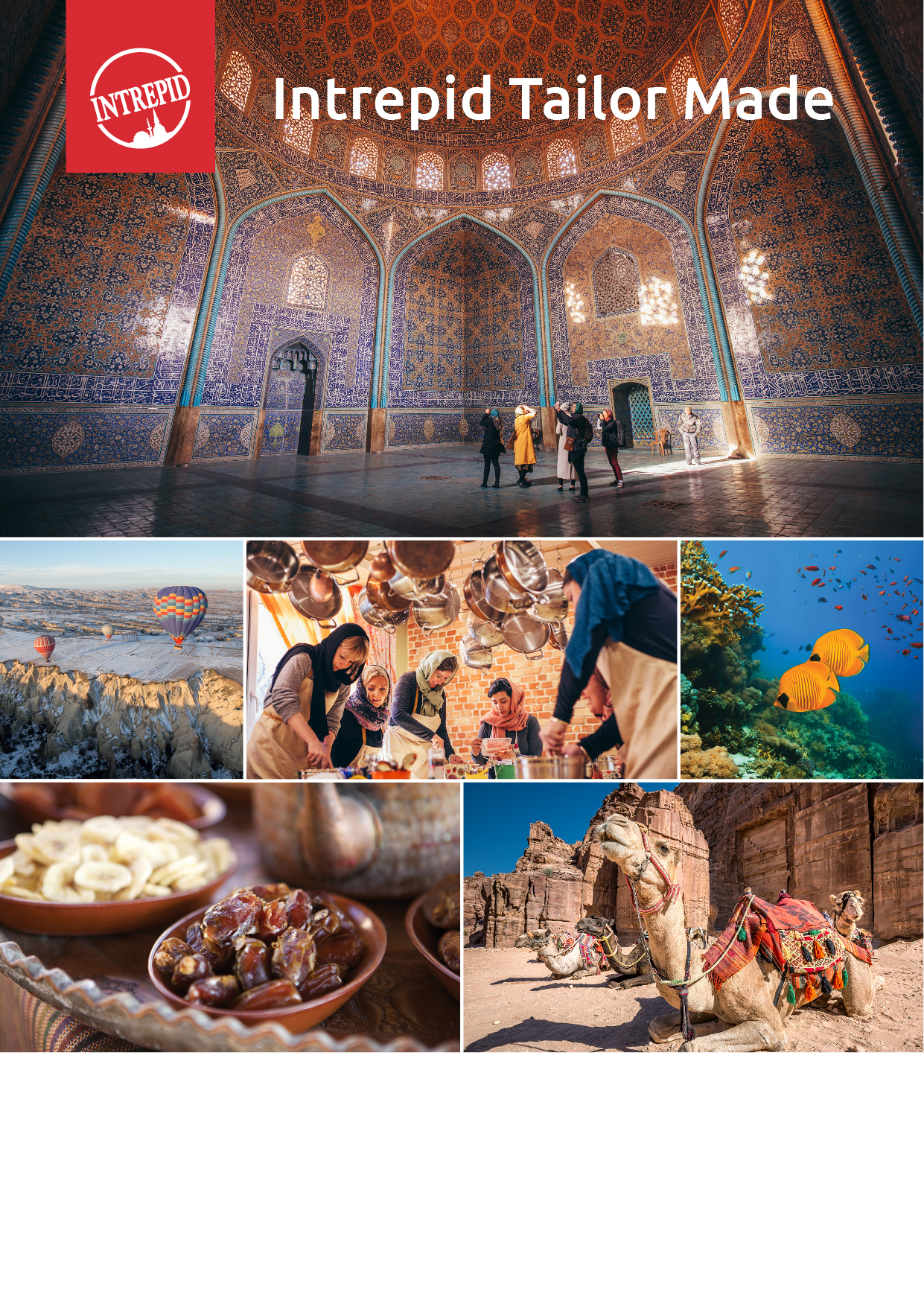 Day 1 / Date: 05th May 2020AmmanMeals included: n/aWelcome to Amman. On arrival to Queen Alia Int’l Airport, meet our guide who’ll assist you with your visa and then transfer to your hotel in Amman for overnight.  Group Arrival TransferIncludedAccommodation W Hotel AmmanDay 2 / Date: 06th May 2020AmmanMeals included: Breakfast & LunchBreakfast, meeting with your guide and then start your city tour.  The Citadel boasts one of the largest Neolithic settlements (c.6500 BC) ever discovered in the Middle East. The hill contains early Bronze Age tombs (3300-1200 BC).  Onto the Roman Amphitheatre.  Transfer to Iraq Al-Ameer Women Association for your welcome lunch & visit.  Return to the hotel for overnight.Included ActivitiesThe CitadelThe Roman AmphitheatreIraq Al-Ameer Women AssociationAccommodation W Hotel AmmanDay 3 / Date: 07th May 2020PetraMeals included: Breakfast Breakfast, and then at 08:00 transfer to Petra for a full day visit to the Rose City.   Petra is justifiably on most people’s list of ‘must-visit’ places. It is the jewel of Jordan, the lost city of the biblical Nabataean, an impressive series of tombs and dwellings hidden behind ornate facades carved directly into the rock. Dating back to the 6th century BC, the site was lost to Western minds until it was rediscovered in 1812 by a Swiss explorer.  Overnight in Petra.Petra by night runs on Mondays, Wednesdays & Thursdays, so make sure that this night is one of those days. Included ActivitiesPetra 1st visitPetra by nightAccommodation Old Village Hotel PetraDay 4 / Date: 08th May 2020PetraMeals Included: Breakfast & DinnerAnother day of visiting Petra and during the evening it’s cooking class time at Petra Kitchen.Included ActivitiesPetra 2nd visitPetra Kitchen (dinner time)Accommodation Old Village Hotel PetraDay 5 / Date: 09th May 2020Wadi RumMeals included: Breakfast & DinnerBreakfast, check out and then transfer to Wadi Rum; start your 2 hour jeep tour in Wadi Rum.  This is a stupendous, timeless place, virtually untouched by humanity and its destructive forces. Here, it is the weather and winds that have carved the imposing, towering skyscrapers.  Transfer to your camp for dinner & overnightIncluded ActivitiesWadi Rum2 hour jeep tourAccommodation Quiet Village CampDay 6 / Date: 10th May 2020Dead SeaMeals included: Breakfast & Dinner Breakfast, check out and transfer to the Dead Sea and enjoy floating effortlessly on the salty water and take a mud bath at the beach, this mud is believed to have healing properties.  There is a farewell dinner included tonight in the main restaurant of the hotel.Overnight the Dead SeaAccommodation Holidays Inn Dead SeaDay 07 / Date: 11th May 2020DepartureMeals included: Breakfast Sadly your tour comes to an end. At the relevant time you’ll be transferred to the airport to catch your flight.Group Departure TransferIncluded Suggested flights Royal Jordanian – Guide Price £575.00pp05th May Heathrow – Amman 	17.05 – 00.1011th May Amman – Heathrow 	12.00 – 1525Flights are not currently on hold so price and availability is subject to change.Leader/Guide English Speaking guide from day 1-7Local Guides where appliesMeals/drinks6 Breakfasts, 1 Lunch and 3 Dinners.Accommodation Hotel 4 nights Included ActivitiesAs per the itinerary, including entrance fees where applicable.Transport Arrival and departure transfers on a group basis Air-Conditioned vehicle Assistance 24-hour support from our local office Exclusions:International arrival/departure flightsInternational airport departure taxTour guide for free time or days Optional activitiesAny visas requiredServices not mentioned in the itineraryEarly check in or late check out at hotelsMeals and drinks not mentioned in the itineraryTips for leaders, guide and driverExpenditure of personal naturePersonal InsuranceProblems and emergency contact informationGENERAL ISSUES ON YOUR TRIP
While we always endeavour to provide the best possible holiday experience, due to the nature of travel and the areas we visit sometimes things can and do go wrong. Should any issue occur while you are on your trip, it is imperative that you discuss this with your group leader or our local representative straight away so that they can do their best to rectify the problem and save any potential negative impact on the rest of your trip.We recognise that there may be times when your group leader/local partner may not be able to resolve a situation to your satisfaction - if this is the case, please ask the leader to speak to their direct manager.You may also choose to provide details in your online feedback, which we ask you to complete within 30 days of the end of your trip. But we do ask you to be aware that it is very difficult for us to provide any practical help after the trip is complete.In case of a genuine crisis or emergency, you can reach our local operator on the number below:Intrepid's Local Operator: +962 79700 4051     Itinerary disclaimerOPTIONAL ACTIVITIES:
A selection of optional activities that have been popular with past travellers are listed in the day-to-day itinerary. This isn't an exhaustive list and should be used as a guide only for some of what might be available. Prices are approximate, are for entrance only, and don’t include transport to and from the sites or local guides unless indicated. All activities are subject to availability, and may be on a join-in basis. It may not be possible to do all the activities listed in the time available at each destination, so some pre-planning for what you are most interested in is advised. When it's recommended that travellers pre-book these activities, look for a note in the Special Information section of the day-to-day itinerary. For most, they can either be organised independently on the day, or let your leader know you are interested and they can assist.Where activities are considered medium or high risk, we work with operators whose safety and credentials we have sighted and assessed. Although it is possible that you may find the same activity cheaper with another operator on the ground, we cannot vouch for the safety or quality of that operator. Medium and high risk activities not listed above have not been assessed by us and as such our staff and leaders are unable to assist you with organising these activities. Activities that contravene our Responsible Travel policies are also not listed. Please remember that the decision to partake in any activity not listed is at your own discretion and risk.Passport and visasPASSPORTAs a general rule most countries expect that your passport has a minimum of 6 months validity remaining. Please ensure the name on your passport matches the name on your booking and airline tickets. Your passport details are required to complete your booking. Your consultant will contact you when this is required. Take a copy of the main passport pages and other important documents with you, and leave another copy at home with family or friends.VISAS Visas are the responsibility of the individual traveller. Entry requirements can change at any time, so it's important that you check for the latest information. Please visit the relevant consular website of the country or countries you’re visiting for detailed and up-to-date visa information specific to your nationality. Your consultant will also be happy to point you in the right direction with acquiring visas. Visas can take several weeks to process, so familiarise yourself with any requirements as soon as you have booked your trip to allow for processing time.JORDAN:
Many nationalities are eligible for a visa on arrival, including UK, Australia, New Zealand, China, USA, Canada and most European nations, certain nationalities are exempt from visa fees including Turkey and the UAE, while others require Visa prior to arrival.  We recommend you check this information before arrival with the relevant embassy or consulate in your destinationVisa fees as detailed below.
Single Entry visas are valid for one month: 40JOD (approximately 56USD). Double Entry visas are valid for three months: 60JOD (approximately 85USD) Exit service fee applies for land and sea border points: 10JOD per passenger.Please note that there are ATM's available in Amman airport and also currency exchange facilities. Visa fees can also be paid by Eftpos. If you are travelling on a combination tour from Egypt to Jordan this visa fee does not apply.Medical and health informationAll travellers need to be in good physical health in order to participate fully on this trip. When selecting your trip please make sure you have read through the itinerary carefully and assess your ability to cope with our style of travel. Please note that if, in the opinion of our group leader or local guide, any traveller is unable to complete the itinerary without undue risk to themselves and/or the rest of the group, we reserve the right to exclude them from all or part of a trip without refund.You should consult your doctor for up-to-date medical travel information or for any necessary vaccinations and anti-malarial requirements before departure. We recommend that you carry a first aid kit as well as any personal medical requirements (including a spare pair of glasses) as they may not easily be obtained at the locations on this trip.DRINKING WATER:
As a rule we recommend you don't drink tap water, even in hotels, as it may contain much higher levels of different minerals than the water you are used to at home. For local people this is not a problem as their bodies are used to this and can cope, but for visitors drinking the tap water can result in illness. Generally this isn't serious, an upset stomach being the only symptom, but it's enough to spoil a day or two of your holiday. Many hotels and lodges provide safe drinking water, while bottled water is another alternative. Water consumption should be about two litres a day. Rehydration salts, motion sickness tablets, and diarrhoea blockers are available from many pharmacies.Food and dietary requirementsYour group leader or representative will endeavour to cater for specific dietary requirements where possible, and vegetarianism and gluten intolerance will be catered for in most instances. There are, however some meals and activities that are fixed in advance and therefore cannot be modified to suit dietary requirements.Please notify your booking consultant of any dietary requirements at the time of booking. For those suffering from particular food allergies, your group leader or representative will endeavour to disclose to their fullest knowledge the main ingredients in dishes being consumed. It is, however, your personal responsibility to ensure that you do not ingest any foods to which you are allergic.Money mattersWhen it comes to money matters on the trip, every traveller is a little different. You know your spending habits better than we do, so please budget a sensible amount for things like meals not included, drinks, shopping, optional activities, tipping and laundry. It’s always better to bring a little more than you think you’ll need.
Also make sure you’ve read your trip details thoroughly so you know what’s included in the trip price and what isn’t. This should make budgeting a little easier. You’ll find this info in the Inclusions section of your Essential Trip Information (that’s this document).
Please note: all recommendations for additional costs, tipping etc. are in USD. You will need to convert these into the relevant local currency.MEALS NOT INCLUDED
Depending on the style of trip you have chosen (Basix, Original or Comfort), included meals will vary.
Breakfast. If breakfast is not included, you can expect to pay between USD5 to USD10 at a local café.
Lunch. Lunch at a touristy restaurant should cost around USD10 to USD20. However, local street food can be substantially cheaper.
Dinner. At dinner time, your leader will normally recommend restaurants where you can safely try the local specialties of the region. Expect meals to cost between USD15 to USD30 for a main.
These are indicative prices only. If you are in a tight budget and are happy to eat just local food you can eat cheaper than this. If you want to try the finest food at the finest restaurants, then you can expect meals to cost as much as in western countries.
Combination Trips – These prices are a guideline average you may find prices a little higher in Jordan and Israel.CREDIT CARD, ATMS AND MONEY EXCHANGE
With the exception of Iran, ATMs are widely available in major towns and cities throughout the Middle East and Turkey. Credit and debit cards are the best way to access money throughout most trips (note though that charges are made for each transaction). Credit cards are generally available in tourist shops and restaurants. Visa and Mastercard are generally preferred over American Express, Diners, etc. Smaller venues take cash only.
Check with your bank before departure that your card is accepted in the countries you are travelling to. Also ensure your bank is aware of your travel plans as - suspecting fraud - they may cancel your cards after the first few international transactions.
Be aware that your withdrawing limit may vary from country to country (regardless of your withdrawing limit in your home country) and it can be as low as the equivalent to USD100 per day.EMERGENCY FUNDS
We try to plan for every eventuality, but there are still some things beyond our control. Please make sure you bring an extra USD500 for emergencies (e.g. natural disasters or civil unrest). Sometimes these things necessitate last minute changes to our itineraries, and we can’t guarantee there won’t be some extra costs involved.SHOPPING
There are many opportunities to purchase souvenirs and handicrafts while on this trip, they can be a fantastic memento of your trip, and often these purchases help to support local artisans.
Your Leader may suggest visits to different stores during your tour. Rest assured that these vendors have been selected by our team on ground. They provide good service and good quality products at fair market prices. It also means that after sales service is available should you get home and have a problem with your purchase. Some visits may be included as part of your itinerary where we feel the making of the craft is relevant to the destination and interesting for everyone to visit. If this is the case you are under no obligation to purchase anything, simply enjoy the demonstrations and learning about the local craft. We do also encourage you to enjoy shopping in the markets to compare prices and quality.TIPPING
Known as 'baksheesh' in the Middle East, tipping is a part of everyday life and is more than just a reward for services rendered. In countries where wages are extremely low it is an essential means of supplementing income. This practice is not merely reserved for foreigners and locals have to constantly hand out 'Baksheesh' as well - to park their cars, ensure fresh produce and pick up their mail. If you are satisfied with the services provided, a tip - though not compulsory - is appropriate and always appreciated. While it may not be customary to you, it's of great significance to the people who will take care of you during your travels.
Usually the equivalent of around USD5 to USD10 per person, per day to cover tips is fine. Over the years we have found that many of our travellers find the need for tipping to be both tiresome and embarrassing, especially if they don't have the correct small change. To overcome this, your leader might raise the idea of a group tipping kitty. At your group meeting, your tour leader may discuss the idea of running this kitty, whereby everybody contributes an equal amount and then your tour leader pays the tips as you go. The leader will keep a running record of all monies spent (except restaurant tips). The record can be checked at any time and any money remaining at the end of the tour returned to group members. This kitty does not include tips for your leader and crew.TIPPING GUIDE
To give you a bit of guidance, we’ve put together the following tipping notes. These are just suggestions, based on feedback from past travellers and our staff on the ground.
- Basic restaurants – Round up to the nearest figure or leaving the loose change is generally fine.
- Up-market restaurants – When checking the bill, if there’s an addition of 10% service charge, there’s no requirement for tipping. Otherwise, 10% of the total bill amount is appropriate.
- If you are paying for taxis, round up to the fare. If you feel like you're being driven in circles or otherwise ripped off, skip the tip.
- If you have booked a private transfer you may want to consider tipping your transfer. We suggest USD 2 – USD 3 per person
- Felucca boat trips: If you are travelling on an itinerary that includes an overnight Felucca trip up the Nile, we suggest USD3 per person, per day for the boat staffTIPPING - Leaders and Drivers
you may also want to consider tipping your local leader and drivers for outstanding service throughout your trip. The amount is entirely a personal preference; however, we have provided the guidelines listed below. Of course, you are free to tip more or less as you see fit, depending on your perception of service quality and the length of your trip. Remember, a tip is not compulsory and should only be given when you receive excellent service.JORDAN
Leader: USD4- USD5 per person per day; Driver: USD3- USD4 per person per dayCURRENCY – Jordan
The Official currency of Jordan is the Dinar referred to as the (JD). It is made up of 1000 fils. Try to change larger notes as often as possible. Most goods and services can be paid for using the local currency. The USD is also acceptable for souvenir type products. For the supply of everyday services like meals and general shopping we recommend the local currency.PackingWhat you need to bring will vary according to the trip style you have chosen, the countries you are visiting and when you are travelling. Generally speaking, we recommend you pack as lightly as possible and make sure that you are able to carry and lift your own luggage, and walk with it for short distances. Most travellers carry their luggage in a backpack, although an overnight bag with a shoulder strap would suffice if you travel lightly. Smaller bags or backpacks with wheels are convenient although we recommend your bag has carry straps. You'll also need a day pack/bag to carry water and a camera etc for day trips.Below are some ideas and helpful tips on what you specifically need for this trip.GENERAL PACKING LIST:
• Travel documents: passport, visa (if required), travel insurance, air tickets or e-ticket receipts and a copy of this document.
• Photocopy of main passport pages, visa (if required), travel insurance and air tickets.
• Personal medical kit. Your guide will carry a large kit but we recommend you carry items such as mild pain killers, electrolytes and bandaids.
• Daypack
• Watch/Alarm clock or phone that can be used for both.
• Power adaptors
• Insect repellent
• Sun protection - hat, sunscreen, sunglasses
• Earplugs and eye mask (you might be sharing with a snorer!)
• Water bottle. We recommend at least a 1.5litre capacity. The sale of bottled water contributes to an enormous environmental problem around the world. In addition to the water in bottles, the production of a 1 litre plastic bottle takes 2 litres of water and 200ml of oil. A large proportion end up in limited landfill or discarded in waterways and natural environments.
• Warm clothes including hat and gloves - When travelling in cooler climates
• Wind and waterproof rain jacket
• Toiletries/travel wipes
• Travel Towel
• Closed in, comfortable walking shoes. As most of our trips include some walking elements, we highly recommend that you take a pair of comfortable, closed-in walking shoes. Closed-in shoes will help to protect your feet from cuts and scratches when walking through bush/grass-lands, and will also act as a barrier protection in rare cases against bites or stings.
• Camera with spare memory cards and batteries
• Swimwear (itinerary dependant)
• Clothes! Bear in mind that laundry facilities will be widely available throughout this trip. The cost varies in each destination.LUGGAGE LIMIT:
On this trip, you must pack as lightly as possible because you will be expected to carry your own bag and, although you won't be required to walk long distances with your luggage, we strongly recommend keeping the weight under 15kg. If your itinerary includes a flight, please keep in mind that some domestic airlines have checked luggage limits of 15kg. CLOTHING & CLIMATE:
Please note that as a desert region, the Middle East can have extreme weather. Temperatures are generally hot with little rain. This can become extreme during the summer months of June to August. In the months of December to March it can be very cold, particularly next to the river or the ocean and out in the desert where night temperatures can drop dramatically. Even in the hot months, it can get cold in the desert at night. Consider bringing a sleeping bag, thermals, scarf, gloves and a warm jacket for travel in this period, especially on itineraries which include camping such as on a felucca, in a desert camp, or at a Red Sea beach camp. A light water and windproof jacket is useful and a hat is essential.VALUABLES:
Please try to avoid bringing unnecessary valuables, and use your hotel safes to store the bulk of your money, passport, and airline tickets. It’s also a good idea to purchase a money belt or pouch that is easily hidden. We strongly recommend that you photocopy all important documents e.g. air tickets, passport, vaccination certificate, etc. and keep the copies separate from the originals. While not valid, a photocopy makes it very much easier to obtain replacements if necessary. BATTERIES/POWER:
Most of our trips have access to power to recharge batteries for phones and cameras regularly. We always recommend that you carry an extra battery for your camera just in case. Charging of batteries is advised before checking out of your hotel rooms. Please bear in mind there may be some nights were electricity may not be as readily available as you might be used to – home stays, beach and desert camps etc. RESTRICTED ITEMS
Generally drones are not permitted into any Middle East destination or they require registration and pre approval please refer to your airline carrier if you are considering taking a drone on your travels or check out drone laws by country on line.
We have had some reports of binoculars being confiscated or causing delay in customs if carried in hand luggage.  Climate and seasonal informationRAMADAN 2020
In 2020, the important month of Ramadan will start from the 24th of April and will continue for 30 days until Saturday, the 23rd of May. The Eid ul-Fitr festival will be held directly at its conclusion for 3-4 days. Ramadan is a festival of sacrifice where the devout refrain from eating or drinking during daylight hours. During Ramadan, business hours are shortened, including opening hours at some tourist attractions. Alcohol is not permitted during daylight hours and many restaurants will be closed. While you should expect some delays and inconveniences during this period, the month is a fantastic opportunity to travel in a Muslim country and witness this unique period, particularly the nightly celebrations when the sun sets and the fast is broken. Please note that although the Eid ul-Fitr festival can also be a fascinating time to travel it's a period of national holiday. Most government offices and businesses will be closed and some tourist site opening hours may be affectedGroup LeaderAll Intrepid group trips are accompanied by one of our group leaders. The aim of the group leader is to take the hassle out of your travels and to help you have the best trip possible. Intrepid endeavours to provide the services of an experienced leader however, due to the seasonality of travel, rare situations may arise where your leader is new to a particular region or training other group leaders.Your leader will provide information on the places you are travelling through, offer suggestions for things to do and see, recommend great local eating venues and introduce you to our local friends. While not being guides in the traditional sense, you can expect them to have a broad general knowledge of the places visited on the trip, including historical, cultural, religious and social aspects. At Intrepid we aim to support local guides who have specialised knowledge of the regions we visit. If you were interested in delving deeper into the local culture at a specific site or location then your leader can recommend a local guide service in most of the main destinations of your trip.SafetyMany national governments provide a regularly updated advice service on safety issues involved with international travel. We recommend that you check your government's advice for their latest travel information before departure and ensure that your travel insurance covers you for all areas your itinerary covers. Please refer to our website's safety page for links to major travel advisories and updates on safety issues affecting our trip.We strongly recommend the use of a neck wallet or money belt while travelling, for the safe-keeping of your passport, air tickets, cash and other valuable items. Leave your valuable jewellery at home - you won't need it while travelling. Many of our hotels have safety deposit boxes, which is the most secure way of storing your valuables. A lock is recommended for securing your luggage.Your leader will accompany you on all included activities, however during your trip you'll have some free time to pursue your own interests, relax and take it easy or explore at your leisure. While your leader will assist you with the available options in a given location, please note that any optional activities you undertake are not part of your Intrepid itinerary, and Intrepid makes no representations about the safety of the activity or the standard of the operators running them. Please use your own good judgement when selecting an activity in your free time. Please also note that your Leader has the authority to amend or cancel any part of the trip itinerary if it's deemed necessary due to safety concerns.For more details on the type of conditions and safety standards you can expect on your trip, please refer to Intrepid's operational safety policy on our website. We recommend that you take a moment to read through this information before travelling, and would appreciate any feedback on how well it's being implemented in the field:
www.intrepidtravel.com/safetyFIRE PRECAUTIONS:
Please be aware that local laws governing tourism facilities in this region differ from those in your home country and not all the accommodation which we use has a fire exit, fire extinguishers or smoke alarms.BALCONIES:
Some hotel balconies don't meet western standards in terms of the width of the balcony fence being narrower than 10cm.TRAFFIC AND DRIVING ON THE OTHER SIDE OF THE ROAD:
Depending on where you come from please note that drivers in this part of the world may drive on the opposite side of the road from what you are used to. Look both ways before crossing any road. Traffic can be a little more chaotic than you might be used to at home. Be aware!SEAT BELTS:
Please be aware that local laws governing transportation safety may differ from those in your home country and not all the transport which we use is able to provide seat belts.PICK POCKETING & PERSONAL SAFETY:
While travelling there is always the risk of pick-pocketing and petty theft, particularly in the more touristy cities. We recommend that you exercise caution when walking at night and encourage you to walk in groups and only on main, well-lit thoroughfares. Be particularly vigilant on public transport. Simple measures like carrying your day pack on your front, not hanging your bag over the back of your chair or on the floor and wearing a money belt will reduce any chance that your valuables should go missing.WATER SAFETY:
Please take care when taking part in any activities in the ocean, river or open water, where waves and currents can be unpredictable. It's expected that anyone taking part in water activities is able to swim and have experience in open water. All swimmers should seek local advice before entering the water.TRAVEL ADVICE & TRAVEL INSURANCE
We recommend that you check your government's advice in relation to the areas you will be visiting for their latest travel information before departure and ensure that your travel insurance covers you for all areas your itinerary covers.A couple of rulesEveryone has the right to feel safe when they travel. We don’t tolerate any form of violence (verbal or physical) or sexual harassment, either between customers or involving our leaders, partners or local people. Sexual relationships between a tour leader and a customer are strictly forbidden. Use or possession of illegal drugs will not be tolerated on our trips. If you choose to consume alcohol while travelling, we encourage responsible drinking, and expect that you’ll abide by the local laws regarding alcohol consumption.The sex tourism industry is known to exploit vulnerable people and have negative consequences on communities, including undermining the development of sustainable tourism. For this reason, patronising sex workers will not be tolerated on our trips. By travelling with us you are agreeing to adhere to these rules. Your group leader has the right to remove any member of the group for breaking any of these rules, with no right of refund. If you feel that someone is behaving inappropriately while travelling with us, please inform your tour leader or local guide immediately. Alternatively, contact us on the emergency contact number detailed in the Problems and Emergency Contact section of this Essential Trip Information.Travelling on a group tripAs you travel on a group trip you will be exposed to all the pleasures and maybe some of the frustrations of travelling in a group. Your fellow travellers will probably come from all corners of the world and likely a range of age groups too. We ask you to be understanding of the various needs and preferences of your group - patience with your fellow travellers is sometimes required for the benefit of everyone's travel experience. Remember too that you have responsibilities to the group. If you are requested to be at a place at a certain time, ensure that you don't keep the rest of the group waiting. We have found time and time again that the very best trips we operate are those where the dynamics within the group work well - this takes just a little effort on your part. Due to privacy reasons we are unable to provide you with contact details and any personal information about your fellow travellers booked on your trip prior to departure.SINGLE TRAVELLERS:
Our group trips are designed for shared accommodation and don't involve a compulsory single supplement. Single travellers share with people of the same gender in accommodation ranging from twin to multishare. Some of our itineraries have accommodation booked on a mixed gender share basis and where applicable this will be specified in our Essential Trip Information. On a selection of our trips, you have the option to pay a single supplement to ensure that you have your own accommodation (where available). Please note that this only applies to accommodation during the tour - pre-trip and post-trip accommodation will be booked on a single room basis.Travel InsuranceTravel insurance is compulsory for all our trips. We require that, at a minimum, you are covered for medical expenses including emergency repatriation. We strongly recommend that the policy also covers personal liability, cancellation, curtailment and loss of luggage and personal effects.When travelling on a trip, you won't be permitted to join the group until evidence of travel insurance and the insurance company's 24 hour emergency contact number has been seen by your leader.If you have credit card insurance your group leader will require details of the participating insurer/underwriter, the level of coverage, policy number and emergency contact number rather than the bank's name and credit card details. Please contact your bank for these details prior to arriving in-country.http://www.intrepidtravel.com/insurance.phpResponsible TravelOur Responsible Travel Policy outlines our commitment to preserving the environment, supporting local communities, protecting the vulnerable and giving back to the places we travel. All our trip leaders, suppliers and staff are trained on these principles, and are core to us delivering sustainable, experience-rich travel.Explore the different parts of our Responsible Travel Policy by visiting:
https://www.intrepidtravel.com/responsible-travelhttp://www.intrepidtravel.com/ourtrips/rt/responsibletravellerWhen packing, be aware that dress standards are conservative and you should dress accordingly. To respect the local culture and for your own comfort, we strongly recommend modest clothing. As a guideline, shoulders and knees at the minimum (and everything in between including midriff and cleavage) should be covered at all times. Wearing shorts and singlet tops isn't appropriate and may well restrict your entry into sites of a religious nature, family homes, and will limit your local interaction opportunities in general. Loose, lightweight, long clothing (3/4 trousers that come to the calf are fine) is both respectful and cool in the predominantly warm climate. As the countries we visit are Islamic nations, women may find a headscarf useful.The Intrepid FoundationHelp us change thousands of lives by creating meaningful work and supporting skills training in communities around the world.The Intrepid Foundation is the not-for-profit for Intrepid Group. We work with local organisations around the world to improve the livelihoods of vulnerable individuals and communities through sustainable travel experiences. With our travellers’ help, we’ve contributed more than AU $6 million to over 100 community organisations since 2002.Did you know that tourism is one of the biggest contributors to the global economy, making up 1 out of every 10 jobs? That’s why we support local projects that create meaningful jobs and give people the skills they need to work in the destinations we take you to. And it’s why we exist – to make it easy for travellers to give back to the communities and places they’ve been in an effective and meaningful way. All donations to The Intrepid Foundation are matched by Intrepid Group dollar for dollar (up to AU$10,000 per donor and AU$500,000 in total each financial year, excluding emergency appeals). And because Intrepid Group covers all administration costs, every cent goes directly to the projects. Donating is simple and secure. Please ask your leader for information about the projects we support through The Intrepid Foundation or visit our website:http://www.theintrepidfoundation.org/